Додаток 2									до рішення виконавчого комітету 									Миргородської міської ради 									від 15 лютого 2023 року № 43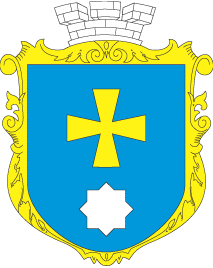 МИРГОРОДСЬКА МІСЬКА РАДАВИКОНАВЧИЙ КОМІТЕТМИРГОРОДСЬКА МІСЬКА РАДАВИКОНАВЧИЙ КОМІТЕТТехнологічна карткаВзяття на облік для призначення  та виплат самостійного санаторно-курортного лікування учасникам бойових дій, учасникам війни, особам, на яких поширюється чинність Закону України  «Про статус ветеранів війни, гарантії їх соціального захисту», особам зазначених у статтях 6-1, 6-3 і 6-4 Закону України «Про жертви нацистських переслідувань», ветеранам праці та деяким категорія осіб з інвалідністю.ТК-21/44№ з/пЕтапи надання адміністративної послуги Відповідальна посадова особа і виконавчий органДія Термін виконання, (днів) 123451.Прийом і перевірка відповідності пакета документів, зазначеного в заяві, реєстрація заяви, повідомлення суб’єкта звернення про орієнтовний термін виконання, формування електронної справи в ПК «Соціальна громада»,  внесення даних до журналу реєстрації, передача заяви та пакета документів суб’єкта звернення управлінню соціального захисту населення Миргородської міської ради.Адміністратор ЦНАПВВпродовж 1 дня після звернення2.Перевірка відповідності поданих документів вимогам чинного законодавства УкраїниУ разі невідповідності поданих документів вимогам чинного законодавства України електронна справа повертається адміністратору ЦНАП на доопрацюванняВідповідальна особа  управління соціального захисту населенняВ Впродовж 1 дня після  передачі електронної особової справи від ЦНАП до УСЗН 3.У разі виявлення в поданих документах недостовірних відомостей чи подання заявником неповного пакету документів, направляється лист з зауваженнями та пакетом документів (що був прикладений до заяви) до Центру надання адміністративних послуг для передачі заявнику.Відповідальна особа  управління соціального захисту населенняВПротягом 2 днів4.Реєстрація заяви у журналі Відповідальна особа  управління соціального захисту населенняВ1 день4.Формування особової справи Відповідальна особа  управління соціального захисту населенняВ1 деньЗагальна кількість днів надання послуги – 1 день (за умови подання повного пакету документів). Загальна кількість днів надання послуги – 1 день (за умови подання повного пакету документів). Загальна кількість днів надання послуги – 1 день (за умови подання повного пакету документів). Загальна кількість днів надання послуги – 1 день (за умови подання повного пакету документів). Загальна кількість днів надання послуги – 1 день (за умови подання повного пакету документів). Умовні позначки : В- виконує, У- бере участь, П- погоджує, З- затверджуєУмовні позначки : В- виконує, У- бере участь, П- погоджує, З- затверджуєУмовні позначки : В- виконує, У- бере участь, П- погоджує, З- затверджуєУмовні позначки : В- виконує, У- бере участь, П- погоджує, З- затверджуєУмовні позначки : В- виконує, У- бере участь, П- погоджує, З- затверджує